Turniej Piłki Ręcznej Dziewcząt Rocznik 1997/98 Małkinia Górna - 28.03.2010Siódme miejsceNajlepsza zawodniczka drużyny - Antonina Tataj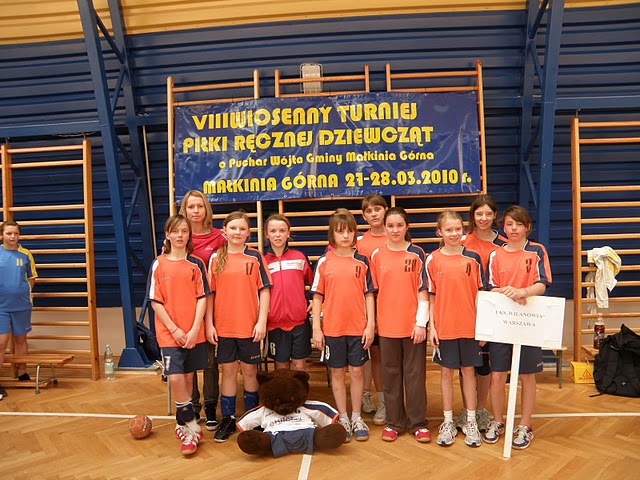 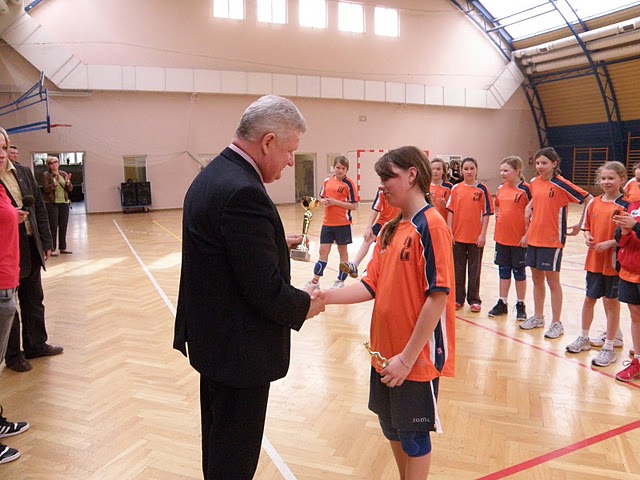 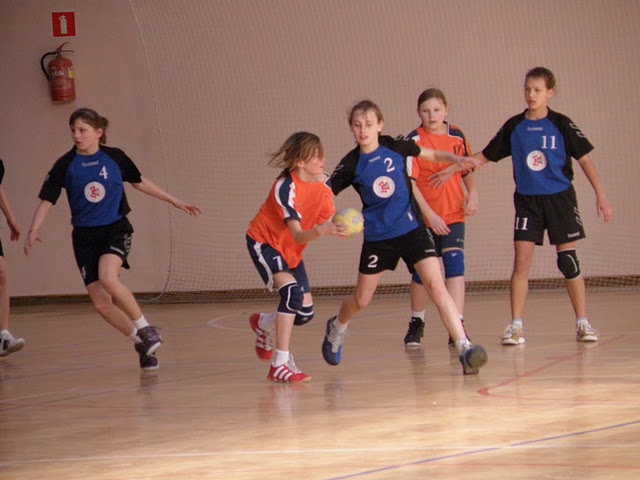 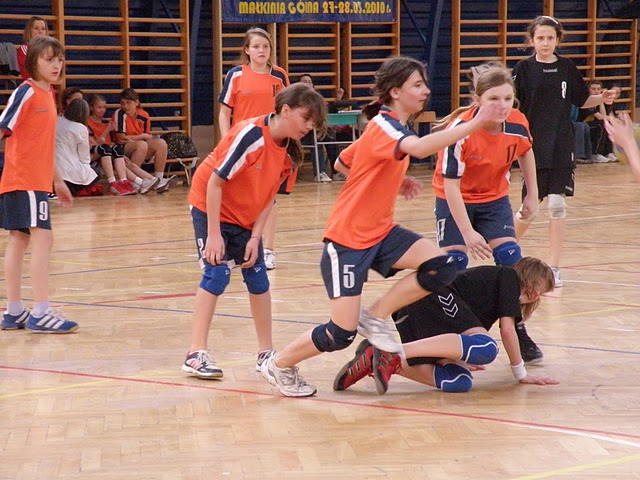 